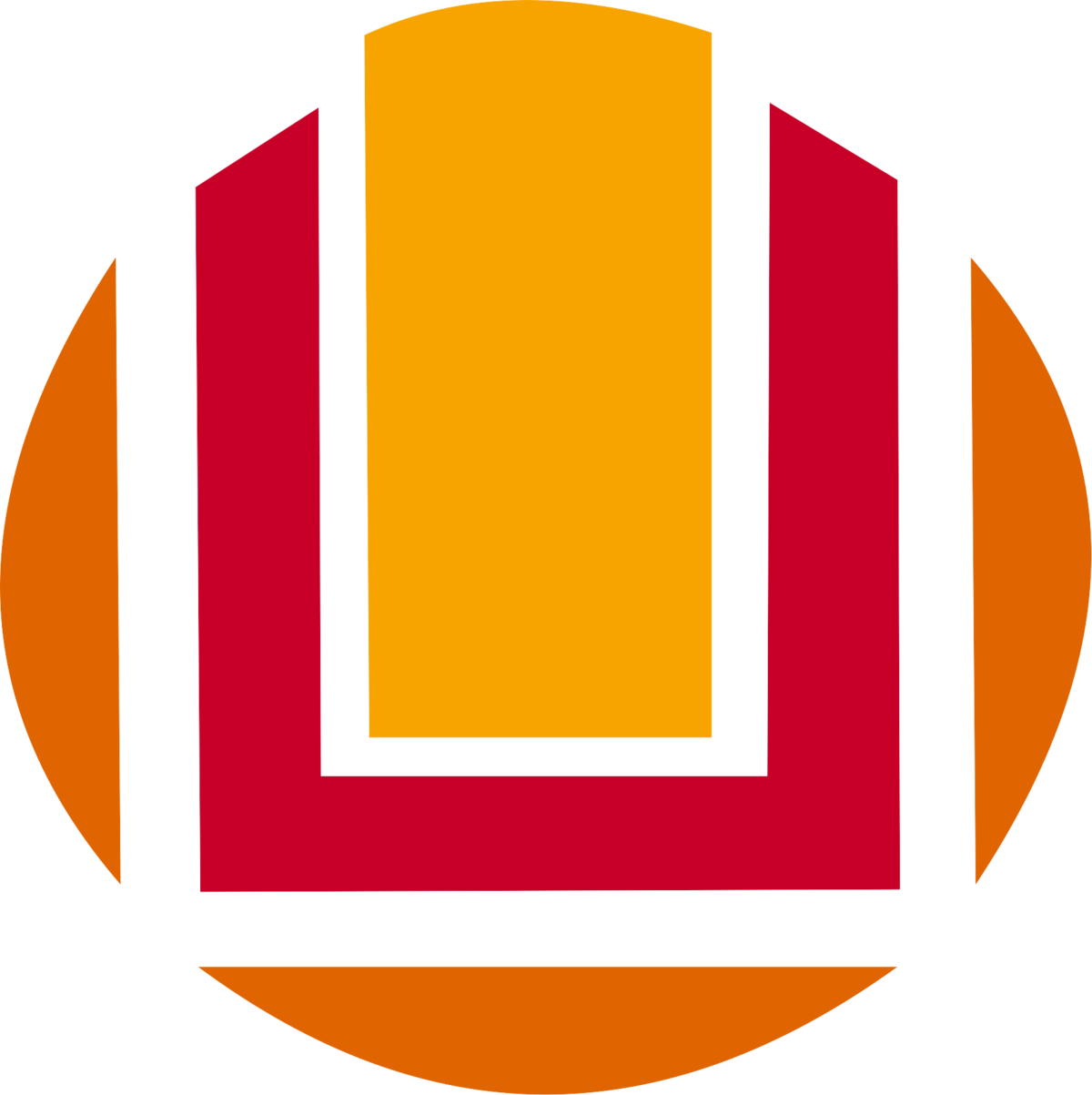 SERVIÇO PÚBLICO FEDERAL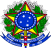  MINISTÉRIO DA EDUCAÇÃO                                UNIVERSIDADE FEDERAL DO RIO GRANDE - FURG PRÓ-REITORIA DE ASSUNTOS ESTUDANTIS     Av. Itália Km 8 – Campus Carreiros – Rio Grande- RS – CEP 96201-900Anexo 2DECLARAÇÃO UNIFICADA 2023/1- Fazer o download, imprimir, preencher, assinar e anexar - 1º) Deve ser preenchida pela(o) candidata(o)/estudante e todas as pessoas do seu grupo familiar com dezoito (18) anos ou mais. 2º) Deve ser preenchida uma declaração unificada para cada uma(um). 3º) Devem ser marcados todos os itens que digam respeito à ocupação e renda.4º) Além disso, nessa declaração prestarás várias informações necessárias para a realização da avaliação socioeconômica, tais como: se tens Carteira de Trabalho, se tens conta bancária, se declaras Imposto de Renda Pessoa Física, por exemplo. 5º) Esta declaração não substitui os documentos que estão previstos na: “RELAÇÃO DE DOCUMENTOS QUE A(O) CANDIDATA(O)/ESTUDANTE DEVE APRESENTAR PARA A AVALIAÇÃO SOCIOECONÔMICA 2023/1”, eles devem ser anexados. 6º) Nesta declaração, também podes justificar a impossibilidade de anexar algum/ns documento/s. Podes fazer isso, escrevendo tua explicação nas linhas que estão no fim desta declaração. Eu (nome completo), ___________________________________________________________ idade______, RG (Carteira de Identidade) nº _________________________________, CPF nº __________________________________, sou ( )candidata(o)/estudante ou ( )familiar da(o) candidata(o)/estudante (ex: pai, mãe, irmão, filho, cônjuge, namorado) e declaro sob as penas das Leis Civil e Penal que me encontro na seguinte situação (marca todas as opções em que tu te encontras): ( )Trabalhadora(or) com Carteira de Trabalho e Previdência Social - CTPS. ( )Servidora(or) Pública(o): ( )Municipal ( )Estadual ( )Federal. ( )Trabalhadora(or) em licença saúde com perícia: ( )agendada ( )deferida ( )indeferida ( )em processo judicial ( )recebo auxílio doença ( )Recebo auxílio acidente, no valor de R$ __________. ( )Recebo salário/auxílio maternidade, no valor de R$ ___________. ( )Recebo auxílio reclusão, no valor de R$ ___________.( )Autônomas(os), Profissionais Liberais, Trabalhadoras(es) informais ou Trabalhadoras(es) avulsas(os), contribuindo com o INSS, com renda mensal aproximada de R$ __________, desenvolvo as atividades de ___________________________________, onde ______________________, há quanto tempo_____________________________. ( )Autônoma(o), Profissionais Liberais, Trabalhadoras(es) informais ou Trabalhadoras(es) avulsas(os) sem contribuição com o INSS, com renda mensal aproximada de R$ _____________, desenvolvo as atividades de ______________________, onde ______________________, há quanto tempo _____________________________. ( )Produtora(or) rural ou Pescadora(or), com renda bruta do ano anterior de R$ ___________ (média da renda dos últimos doze meses), pescando/produzindo/criando _________________________ e possuindo os seguintes bens (embarcação, maquinário, animais, etc) ___________________________________ ( )Recebo Seguro Defeso. ( )Aposentada(o): ( )por tempo/idade ( )por invalidez ( )Pensionista - pensão por morte de: ( )cônjuge ( )pai ( )mãe ( )Militar na Reserva ( ) Adultas(os) que não exercem atividade remunerada, sem remuneração.                                          ( )Trabalhadora(or) desempregada(o), há _____ (tempo).Recebo seguro desemprego?( )sim. Em ____ parcelas, no valor de R$ _________ ( )não ( )encaminhei, mas ainda não estou recebendo.            ( )Trabalhadora(or) desempregada(o), procurando o 1º emprego. ( )Recebo auxílio financeiro, de (indica o nome de quem auxilia) __________________________ que é (o vínculo que tens com a pessoa) ______________________ no valor de R$ ___________. ( )Recebo auxílio material, de (indica o nome de quem auxilia) __________________________ que é (o vínculo que tens com a pessoa) ______________________ no valor de R$ ___________. ( )Estudante ( )sem remuneração ( )bolsista R$ ________ ( )estagiária(o) R$ ________ ( )com auxílio estudantil ( )Jovem aprendiz R$ ________ . ( )Recebo Bolsa Família, no valor de R$ ___________. ( )Pessoa com deficiência - PCD - ( )trabalho ( )eu recebo Benefício de Prestação Continuada - BPC   ( ) recebo Benefício de Prestação Continuada - BPC por (indica o nome da pessoa) __________________________ que é (o vínculo que tens com a pessoa) ________________________________ ( )sem Benefício de Prestação Continuada - BPC                       ( ) solicitando Benefício de Prestação Continuada - BPC ( )não sei o que é Benefício de Prestação Continuada - BPC ( )Idosa(o) (60 anos ou mais): ( )sem aposentadoria ( )recebo Benefício de Prestação Continuada - BPC ( )sem Benefício de Prestação Continuada - BPC ( )solicitando Benefício de Prestação Continuada - BPC ( ) não sei o que é Benefício de Prestação Continuada - BPC ( )Recebo auxílio emergencial - COVID-19, no valor de R$ ___________. ( )Recebo auxílios temporários, emergenciais, eventuais, no valor de R$ ______________. ( )Proprietária(o) com rendimentos de aluguel ou arrendamento de imóveis, no valor de R$ __________. ( )Empresária(o) ou microempresária(o), com renda mensal de R$ __________. Desenvolvo as atividades de _______________________________________________, com CNPJ no (se for o caso) _____________________________________.          ( )Microempreendedora(or) Individual (MEI) com renda mensal de R$ __________.Desenvolvo as atividades de _______________________________________________, com CNPJ no (se for o caso) _____________________________________. ( )Rendimentos provenientes de previdência privada, no valor de R$_____________ por mês. ( )Recebo pensão alimentícia ( )para mim ( )para filha(o) ___________________, de (indica o nome de quem paga) __________________________ que é (o vínculo que tens com a pessoa) ______________________, no valor de R$_____________ por mês.( )Pago pensão alimentícia ( )ex-cônjuge ( )filha(o) ___________________, para (indica o nome de quem recebe) __________________________ que é (o vínculo que tens com a pessoa) ______________________, no valor de R$_____________ por mês. Outra situação, qual: ____________________________________________________. Tenho Carteira de trabalho? ( )Sim (mesmo que a Carteira de Trabalho não esteja assinada no momento ou que não seja utilizada porque é servidora(or) pública(o) ( )Não, nunca emiti a Carteira de Trabalho ( )Perdi ou foi furtada ( )Não tenho acesso a ela neste momento porque __________________________________.( )Tenho Carteira de Trabalho digital.Tenho Conta bancária? ( )Sim, conta corrente/salário ( )Sim, conta poupança ( )Não possuo conta bancária (nunca abri conta bancária ou abri e encerrei).Declaro Imposto de Renda Pessoa Física? ( )Sim ( )Não, sou isenta(o) de declarar Imposto de Renda Pessoa Física. Justifico a impossibilidade de anexar algum/ns documento/s ___________________________________________________________________________ ___________________________________________________________________________ ___________________________________________________________________________ ___________________________________________________________________________ Declaro que são verdadeiras as informações prestadas acima e assumo a responsabilidade de informar imediatamente à Universidade Federal do Rio Grande - FURG a alteração das situações declaradas acima, apresentando documentação comprobatória. ______/______/__________ ___________________________________________ Assinatura da(o) declarante